Муниципальное образование город ТоржокТоржокская городская ДумаП О С Т А Н О В Л Е Н И Е14.02.2018                                                                                          		                     № 24О плане работы Торжокской городской Думы на 2018 годРуководствуясь пунктом 1 статьи 20 Регламента Торжокской городской
Думы, утвержденного постановлением Торжокской городской Думы
от 27.01.2010 № 34 (в редакции постановлений от 28.04.2011 № 21, от 27.11.2012 № 37, от 25.08.2015 № 70 и от 12.10.2016 № 15), Торжокская городская Дума
п о с т а н о в и л а:Утвердить план работы  Торжокской городской Думы на 2018 год (прилагается).Контроль за выполнением плана работы Торжокской городской Думы
на 2018 год оставляю за собой.Председатель Торжокской городской Думы                                                    В.И. ЖитковУтвержденпостановлением
Торжокской городской Думыот 14.02.2018 № 24План работыТоржокской городской Думына 2018 год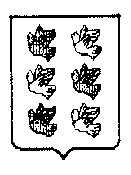 Организационная работаОрганизационная работаОрганизационная работаОрганизационная работаОрганизационная работаОрганизационная работа№ п/пНаименование мероприятийНаименование мероприятийСрок
проведенияСрок
проведенияОтветственные
за проведение 
мероприятий1223341Проведение отчетной кампании по итогам работы за 2017 год:Информация депутатов Торжокской 
городской Думы – в избирательных округах 
(в СМИ);Отчет Председателя Думы – на 
открытом заседании Торжокской городской Думы и в СМИПроведение отчетной кампании по итогам работы за 2017 год:Информация депутатов Торжокской 
городской Думы – в избирательных округах 
(в СМИ);Отчет Председателя Думы – на 
открытом заседании Торжокской городской Думы и в СМИ1 квартал 
2018 года1 квартал 
2018 годадепутаты ТГДПредседатель ТГД Житков В.И.2Проведение заседаний постоянных комиссий 
Торжокской городской ДумыПроведение заседаний постоянных комиссий 
Торжокской городской Думыв соответствии с Положениемв соответствии с ПоложениемПредседатели 
постоянных 
комиссий ТГД3Проведение заседаний Совета Торжокской 
городской ДумыПроведение заседаний Совета Торжокской 
городской Думыпо мере 
необходимостипо мере 
необходимостиПредседатель ТГД Житков В.И.4Проведение заседаний Торжокской городской ДумыПроведение заседаний Торжокской городской Думыпо плану 
работыпо плану 
работыПредседатель ТГД Житков В.И.5Прием граждан по личным вопросамПрием граждан по личным вопросампо графику 
приемапо графику 
приемадепутаты ТГД6Еженедельное информирование избирателей через СМИ о графике приема жителей города депутатами Торжокской городской ДумыЕженедельное информирование избирателей через СМИ о графике приема жителей города депутатами Торжокской городской Думыеженедельно
по средам и 
пятницамеженедельно
по средам и 
пятницамПредседатель ТГД Житков В.И.,гл. специалист ТГД Вершинская А.П.7Участие депутатов в работе комиссий, 
Советов, комитетов, действующих в администрации города, в территориальных органах государственной власти и органах местного самоуправленияУчастие депутатов в работе комиссий, 
Советов, комитетов, действующих в администрации города, в территориальных органах государственной власти и органах местного самоуправленияпо планам работы 
соответствующих 
комиссий, 
Советов,
комитетовпо планам работы 
соответствующих 
комиссий, 
Советов,
комитетовдепутаты ТГД8Участие в работе заседаний Совета руководителей представительных органов местного самоуправления Тверской области при Председателе Законодательного Собрания Тверской областиУчастие в работе заседаний Совета руководителей представительных органов местного самоуправления Тверской области при Председателе Законодательного Собрания Тверской областипо плану работы Совета при 
Председателе 
Законодательного Собрания 
Тверской областипо плану работы Совета при 
Председателе 
Законодательного Собрания 
Тверской областиПредседатель ТГД Житков В.И.9Участие в семинарах, проводимых Законодательным Собранием Тверской области, по различным вопросам практической деятельности представительных органов местного самоуправленияУчастие в семинарах, проводимых Законодательным Собранием Тверской области, по различным вопросам практической деятельности представительных органов местного самоуправленияпо плану работы 
Законодательного
СобранияТверской областипо плану работы 
Законодательного
СобранияТверской областиПредседатель ТГД Житков В.И.10Подготовка комментариев по итогам заседаний Торжокской городской Думы и размещение их на сайте Торжокской городской ДумыПодготовка комментариев по итогам заседаний Торжокской городской Думы и размещение их на сайте Торжокской городской Думыпо итогам 
каждого 
заседания ТГДпо итогам 
каждого 
заседания ТГДПредседатель ТГД Житков В.И.,гл. специалист ТГД Вершинская А.П.11Информационное сопровождение сайта 
Торжокской городской ДумыИнформационное сопровождение сайта 
Торжокской городской Думыпостояннопостоянногл. специалист ТГД Вершинская А.П.12233412Подготовка печатных материалов для СМИ с комментариями по наиболее важным решениям, принятым Торжокской городской 
ДумойПодготовка печатных материалов для СМИ с комментариями по наиболее важным решениям, принятым Торжокской городской 
Думойв течение года по меренеобходимостив течение года по меренеобходимостиПредседатель ТГД Житков В.И.13Материально-техническое обеспечение деятельности Торжокской городской Думы и  Контрольно-ревизионной комиссии муниципального образования город Торжок Материально-техническое обеспечение деятельности Торжокской городской Думы и  Контрольно-ревизионной комиссии муниципального образования город Торжок в течение годав течение годаПредседатель ТГД Житков В.И.,гл. специалист ТГД Вершинская А.П.Перечень вопросов, выносимых на рассмотрение Торжокской городской ДумыПеречень вопросов, выносимых на рассмотрение Торжокской городской ДумыПеречень вопросов, выносимых на рассмотрение Торжокской городской ДумыПеречень вопросов, выносимых на рассмотрение Торжокской городской ДумыПеречень вопросов, выносимых на рассмотрение Торжокской городской ДумыПеречень вопросов, выносимых на рассмотрение Торжокской городской Думы№ п/пНаименование вопросаСрок
проведенияСрок
проведенияОтветственные за подготовку проектов нормативных
правовых актовОтветственные за подготовку проектов нормативных
правовых актов1233441О плане работы Торжокской городской Думы на 2018 годянварь-февральянварь-февральПредседатель ТГД
Житков В.И.,Совет ТГДПредседатель ТГД
Житков В.И.,Совет ТГД2О внесении изменений и дополнений в решение Торжокской городской Думы от 20.12.2017 № 135 «О бюджете муниципального образования город Торжок на 2018 год и на плановый период 2019-2020 годов»в течение года по мере 
необходимостив течение года по мере 
необходимостиУправление финансов 
администрации г. Торжкапостоянная комиссия ТГД 
по налогам, бюджету и 
экономическим вопросамУправление финансов 
администрации г. Торжкапостоянная комиссия ТГД 
по налогам, бюджету и 
экономическим вопросам3О внесении изменений в прогнозный план (программу) приватизации имущества, находящегося в собственности муниципального образования город Торжок, на 2018-2020 годыв течение года
по мере 
необходимостив течение года
по мере 
необходимостиКомитет по управлению 
имуществом города Торжкапостоянная комиссия ТГД 
по налогам, бюджету и 
экономическим вопросамКомитет по управлению 
имуществом города Торжкапостоянная комиссия ТГД 
по налогам, бюджету и 
экономическим вопросам4О согласовании передачи муниципального имущества в безвозмездное пользование в течение года по мере 
необходимостив течение года по мере 
необходимостиКомитет по управлению
имуществом администрации 
города ТоржкаКомитет по управлению
имуществом администрации 
города Торжка5Об утверждении Перечня имущества, предлагаемого к передаче из федеральной собственности, собственности субъекта РФ в муниципальную собственность или из муниципальной собственности в федеральную собственность, собственность субъекта РФв течение года по мере необходимостив течение года по мере необходимостиКомитет по управлению 
имуществом города Торжкапостоянная комиссия ТГД 
по налогам, бюджету и 
экономическим вопросамКомитет по управлению 
имуществом города Торжкапостоянная комиссия ТГД 
по налогам, бюджету и 
экономическим вопросам6Об утверждении местных нормативов градостроительного проектирования муниципального образования город Торжокянварь-февральянварь-февральОтдел архитектуры и градостроительства администрации муниципального образования города ТоржкаОтдел архитектуры и градостроительства администрации муниципального образования города Торжка7Об отчете Главы города Торжка и администрации муниципального 
образования город Торжок
за 2017 годфевраль-мартфевраль-мартГлава города
Рубайло А.А.Глава города
Рубайло А.А.8Об отчете Председателя Торжокской городской Думы об итогах деятельности Торжокской городской Думы за 2017 годфевраль-мартфевраль-мартПредседатель ТГД
Житков В.И.Председатель ТГД
Житков В.И.9Об утверждении отчета о выполнении прогнозного плана (программы) приватизации имущества, находящегося в собственности муниципального образования город Торжок, за 2017 годмартмартКомитет по управлению
имуществом администрации 
города ТоржкаКомитет по управлению
имуществом администрации 
города Торжка12334410О мероприятиях по обращениям 
граждан к депутатам Торжокской 
городской Думы мартмартПредседатель ТГД 
Житков В.И.Совет ТГДПредседатель ТГД 
Житков В.И.Совет ТГД11О внесении изменений в Положение об Управлении финансов администрации муниципального образования город Торжок, утвержденное решением Торжокской городской Думы 
от 07.04.2010 № 293 (в редакции решения от 20.02.2012 № 90)март-апрельмарт-апрельУправление финансов 
администрации г. Торжкапостоянная комиссия ТГД 
по налогам, бюджету и 
экономическим вопросамУправление финансов 
администрации г. Торжкапостоянная комиссия ТГД 
по налогам, бюджету и 
экономическим вопросам12Об утверждении новой редакции «Положения об Управлении образования администрации города Торжка Тверской области»март-апрельмарт-апрельНачальник
Управления образования 
администрации города
Сороко М.А.Начальник
Управления образования 
администрации города
Сороко М.А.13О присвоении звания «Новотор года» по итогам конкурса за 2017 годапрельапрельЗаместитель Главы администрации по социальным вопросам Федоткина М.А.Председатель ТГД
Житков В.И.Заместитель Главы администрации по социальным вопросам Федоткина М.А.Председатель ТГД
Житков В.И.14О годовом отчете о деятельности контрольно-ревизионной комиссии муниципального образования город Торжок за 2017 год1 квартал1 кварталКонтрольно-ревизионная 
комиссия муниципального 
образования город Торжокпостоянная комиссия ТГД
по налогам, бюджету и 
экономическим вопросамКонтрольно-ревизионная 
комиссия муниципального 
образования город Торжокпостоянная комиссия ТГД
по налогам, бюджету и 
экономическим вопросам15Об утверждении правил определения размера арендной платы, порядка, условий и сроков внесения арендной платы за пользование земельными участками, находящимися в собственности муниципального образования город Торжок, при заключении договоров аренды таких участков без проведения торгов1 квартал1 кварталКомитет по управлению 
имуществом города Торжкапостоянная комиссия ТГД 
по налогам, бюджету и 
экономическим вопросамКомитет по управлению 
имуществом города Торжкапостоянная комиссия ТГД 
по налогам, бюджету и 
экономическим вопросам16Об утверждении Положения о порядке разработки и утверждения условий конкурса, порядке контроля за их исполнением и порядке подтверждения победителем конкурса, исполнения таких условий при приватизации имущества, находящегося в муниципальной собственности муниципального образования город Торжок1 квартал1 кварталКомитет по управлению 
имуществом города Торжкапостоянная комиссия ТГД 
по налогам, бюджету и 
экономическим вопросамКомитет по управлению 
имуществом города Торжкапостоянная комиссия ТГД 
по налогам, бюджету и 
экономическим вопросам17Об исполнении бюджета 
муниципального образования город Торжок за 2017 годмай-июньмай-июньУправление финансов 
администрации г. Торжкапостоянная комиссия ТГД 
по налогам, бюджету и 
экономическим вопросамконтрольно-ревизионная 
комиссия муниципального 
образования г. ТоржокУправление финансов 
администрации г. Торжкапостоянная комиссия ТГД 
по налогам, бюджету и 
экономическим вопросамконтрольно-ревизионная 
комиссия муниципального 
образования г. Торжок12334418О мероприятиях по подготовке 
объектов энергетического и жилищно-коммунального комплекса, 
учреждений социальной сферы к 
работе в осенне-зимний период 
2017-2018 годовмаймайПостоянная комиссия ТГД по вопросам обеспечения 
жизнедеятельности города Постоянная комиссия ТГД по вопросам обеспечения 
жизнедеятельности города 19О внесении изменений в Положение о порядке управления и распоряжения имуществом, находящимся в собственности муниципального образования город Торжок, утвержденное решением Торжокской городской Думы от 19.12.2013 № 219 2 квартал2 кварталКомитет по управлению 
имуществом города Торжкапостоянная комиссия ТГД 
по налогам, бюджету и 
экономическим вопросамКомитет по управлению 
имуществом города Торжкапостоянная комиссия ТГД 
по налогам, бюджету и 
экономическим вопросам20О внесении изменений в Положение о Комитете по управлению имуществом муниципального образования город Торжок Тверской области, утвержденное решением Торжокской городской Думы от 20.02.2012 № 892 квартал2 кварталКомитет по управлению 
имуществом города Торжкапостоянная комиссия ТГД 
по налогам, бюджету и 
экономическим вопросамКомитет по управлению 
имуществом города Торжкапостоянная комиссия ТГД 
по налогам, бюджету и 
экономическим вопросам21О назначении именных стипендий Главы г. Торжка на 2018-2019 
учебный годавгуставгустКомитет по физкультуре, спорту и молодежной политике 
администрации городаКомитет по физкультуре, спорту и молодежной политике 
администрации города22О готовности муниципальных образовательных организаций к началу нового 2018-2019 учебного годаавгуставгустНачальник
Управления образования 
администрации города
Сороко М.А.Начальник
Управления образования 
администрации города
Сороко М.А.23О внесении изменений в Положение о бюджетном процессе в муниципальном образовании город Торжок, утвержденное решением Торжокской городской Думы от 26.03.2013 № 1593 квартал3 кварталУправление финансов 
администрации г. Торжкапостоянная комиссия ТГД 
по налогам, бюджету и 
экономическим вопросамУправление финансов 
администрации г. Торжкапостоянная комиссия ТГД 
по налогам, бюджету и 
экономическим вопросам24О внесении изменений в Генеральный план «Городской округ город Торжок Тверской области», утвержденный решением Торжокской городской Думы от 29.08.2012 № 116 ноябрьноябрьОтдел архитектуры и градостроительства администрации муниципального образования города Торжказаместитель Главы администрации по вопросам жизнеобеспечения города Попов К.М.Отдел архитектуры и градостроительства администрации муниципального образования города Торжказаместитель Главы администрации по вопросам жизнеобеспечения города Попов К.М.25Об утверждении прогнозного плана (программы) приватизации имущества, находящегося в собственности муниципального образования город Торжок, на 2019-2021 годноябрь-декабрьноябрь-декабрьКомитет по управлению имуществом города Торжкапостоянная комиссия ТГД 
по налогам, бюджету и 
экономическим вопросамКомитет по управлению имуществом города Торжкапостоянная комиссия ТГД 
по налогам, бюджету и 
экономическим вопросам26О бюджете муниципального 
образования город Торжок на 
2019 год и на плановый период 2020 и 2021 годовдекабрьдекабрьУправление финансов 
администрации г. Торжкапостоянная комиссия ТГД 
по налогам, бюджету и 
экономическим вопросамУправление финансов 
администрации г. Торжкапостоянная комиссия ТГД 
по налогам, бюджету и 
экономическим вопросам27О внесении изменений в отдельные правовые акты Торжокской 
городской Думы и признании 
утративших силу отдельных 
нормативных правовых актов
Торжокской городской Думыв течение года по мере 
необходимостив течение года по мере 
необходимостиПредседатель ТГД
Житков В.И.Председатель ТГД
Житков В.И.